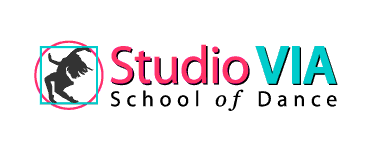 Thank you for choosing Studio VIA for your child’s dance education!  Please fill out the form below to register for the 2018-2019 dance season.  Even if you have been a registered client in previous seasons, fill the form out in full, as we use this form to update our database and mailing lists.  A $40.00 registration/uniform fee is due at the time of registration.  Children will be sized for uniforms during open house weeks in August 2018.Primary Account Contact (Parent/Guardian):Emergency Contact Information:  Check if same as above or list additional belowAddition Email Addresses (newsletters, information, etc)Student #1 Information:Student #2 Information:Studio VIA – School Of Dance ● 14685 W Capitol Drive ●  Brookfield WI 53005 ●  262-510-3552 ● www.StudioVIALLC.comCHILD #1 CLASS REGISTRATION (Please list oldest child first if registering multiple children)*Classes that require teacher permission based on technical development.  Contact Kim Johnson if interested in adding in ale cart classes* CHILD #2 CLASS REGISTRATION (Please list younger child second if registering multiple children)  Rates listed show multiple child discountName (Last, First)Name (Last, First)Name (Last, First)Address:Address:Address:City:State:Zip:Home Phone:Cell Phone:Cell Phone:Email Address:Email Address:Email Address:Name (Last, First)Name (Last, First)Name (Last, First)Address:Address:Address:City:State:Zip:Home Phone:Cell Phone:Cell Phone:Email Address:Email Address:Email Address:Email1:Email 2:Name (Last, First)Name (Last, First)Name (Last, First)Email Address:Email Address:Email Address:Birthday:Age:Grade Entering:Name (Last, First)Name (Last, First)Name (Last, First)Email Address:Email Address:Email Address:Birthday:Age:Grade Entering:XLevelDay/TimeHours/week30 – Week Tuition(Half Year Tuition)Costume FeeTOTAL1Tues 10:00am0.75$370.00   ($185.00)$80.002Sat 9:15am1$500.00   ($250.00)$110.003Mon 4:15pm1.5$744.00   ($372.00)$160.004Tues 4:30pm2$980.00   ($490.00)$230.005Thurs 4:30pm2$980.00   ($490.00)$230.00*Pointe ITues 6:30pm0.75$370.00   ($185.00)$80.00TOTAL:XLevelDay/TimeHours/week30 – Week Tuition(Half Year Tuition)Costume FeeTOTAL1Tues 10:00am0.75$352.00    ($176.00)$80.002Sat 9:15am1$475.00    ($237.50)$110.003Mon 4:15pm1.5$707.00    ($358.50)$160.004Tues 4:30pm2$931.00    ($465.50)$230.005Thurs 4:30pm2$931.00    ($465.50)$230.00*Pointe ITues 6:30pm0.75$352.00    ($176.00)$80.00TOTAL:ANNUAL PAYMENT PLAN (due with registration)ANNUAL PAYMENT PLAN (due with registration)Registration Fee:         $40.00     x                      # Registered Dancers   =                             Registration Fee:         $40.00     x                      # Registered Dancers   =                                  $Family Tuition:             $                        - $40.00 (pay in full discount)  = Family Tuition:             $                        - $40.00 (pay in full discount)  = +   $Family Costume Fees  $                          (prices already include tax)    =Family Costume Fees  $                          (prices already include tax)    =+   $TOTAL PAYMENT =           $TOTAL PAYMENT =           $SEMI - ANNUAL PAYMENT PLANFEESDUE DATESRegistration Fee:             $40.00   x                   # Registered Dancers   =                                $With Registration FormsHalf Family Tuition (listed in parenthesis)    $                                                                          =           $September 1st, 2018Family Costume Fees      $                       (prices already include tax)   =  $November 1st, 2018Half Family Tuition (listed in parenthesis)    $                                                                          =  $January 1st, 2019MONTHLY PAYMENT PLANMONTHLY PAYMENT PLANRegistration Fee:         $40.00  x                # Registered Dancers                       Registration Fee:         $40.00  x                # Registered Dancers                            $     $With Reg. FormFull Family Tuition:      $                         Full Family Tuition:      $                              $     $Family Costume Fees  $                   (prices already include tax)    Family Costume Fees  $                   (prices already include tax)    +   $+   $TOTAL:=   $                 ÷ 8 months ==   $                 ÷ 8 months =September 1stOctober 1stNovember 1stDecember 1stJanuary 1stFebruary 1st March 1stApril 1st